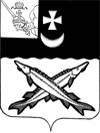 КОНТРОЛЬНО-СЧЕТНАЯ КОМИССИЯ БЕЛОЗЕРСКОГО МУНИЦИПАЛЬНОГО РАЙОНА  ЗАКЛЮЧЕНИЕфинансово-экономической экспертизы на проект постановления администрации Белозерского муниципального района «О внесении изменений в постановление администрации района от 12.10.2016  №539» 08 сентября  2017г.        Экспертиза проекта проведена на основании  пункта 7 статьи 12 Положения о контрольно-счетной комиссии Белозерского муниципального района, утвержденного решением Представительного Собрания Белозерского муниципального района от 27.02.2008 № 50 (с учетом изменений и дополнений). Цель финансово-экономической экспертизы: определение соответствия положений, изложенных в проекте программы, действующим нормативным правовым актам Российской Федерации, субъекта Российской Федерации и муниципального образования; оценка экономической обоснованности и достоверности объема ресурсного обеспечения программы «Развитие физической культуры и спорта Белозерского муниципального района» на 2017-2019 годы, возможности  достижения поставленных целей при запланированном объеме средств  Предмет финансово-экономической экспертизы: проект постановления администрации Белозерского муниципального района «О внесении изменений в постановление администрации района от 12.10.2016  №539» Сроки проведения: с 06.09.2017 по 08.09.2017Правое обоснование финансово-экономической экспертизы: Порядок разработки, реализации и оценки эффективности муниципальных программ Белозерского муниципального района (далее - Порядок), утвержденный постановлением администрации района от 30.09.2015 №810В результате экспертизы установлено:Проект постановления предусматривает внесение изменений в постановление администрации Белозерского муниципального района от 12.10.2016  №539 об утверждении муниципальной программы «Развитие физической культуры и спорта Белозерского муниципального района» на 2017-2019 годы и в программу, утвержденную указанным постановлением (далее - Программа).Проектом постановления предлагается внести изменения в паспорт Программы, уточнив объем бюджетных ассигнований на 2017 год в размере  5134,8 тыс. руб., общий объем бюджетных ассигнований на реализацию Программы в размере 14734,8 тыс. руб. Увеличение объема финансирования по Программе составило 255,0 тыс. руб.          Аналогичные изменения вносятся в раздел 3 «Характеристика основных мероприятий, ресурсное обеспечение муниципальной программы, обоснование объема финансовых ресурсов, необходимых для реализации муниципальной программы».Приложение 1 к Программе  «Ресурсное обеспечение реализации муниципальной программы за счет средств районного бюджета» предлагается изложить в новой редакции, увеличив расходы 2017 года на 255,0 тыс. руб.Приложение 4 к Программе «Прогноз сводных показателей муниципальных заданий на оказание муниципальных услуг муниципальными учреждениями района по муниципальной программе» изложить в новой редакции, уточнив значения показателей: расходы районного бюджета на оказание муниципальной услуги увеличиваются на 255,0 тыс. руб. без изменения количества обучающихся по основному мероприятию 2 «Обеспечение деятельности МБУ ДО «Белозерская спортивная школа».          Внесение изменений в показатели (индикаторы) муниципальной программы проектом не предусмотрено.          Из пояснительной записки следует, что уточнение объемов финансирования Программы на 2017год с увеличением объемов финансирования Программы на выполнение муниципального задания и на погашение кредиторской задолженности.          В целом объем финансирования  Программы составит 14734,8 тыс. руб., в том числе:  2017 год – 5134,8 тыс. руб.,  2018 год – 4800,0 тыс. руб., 2019 год – 4800,0 тыс. руб.Выводы по состоянию вопроса, в отношении которого проводится экспертиза:Проект постановления администрации района о внесении изменений в постановление администрации Белозерского муниципального района от 12.10.2016  №539 об утверждении муниципальной программы «Развитие физической культуры и спорта Белозерского муниципального района» на 2017-2019 годы не противоречит бюджетному законодательству, Порядку разработки, реализации и оценки эффективности муниципальных программ Белозерского муниципального района от 30.09.2015 №810 и рекомендован к принятию.         Аудитор контрольно-счетной комиссии          Белозерского муниципального района:                               В.М.Викулова